April 2022  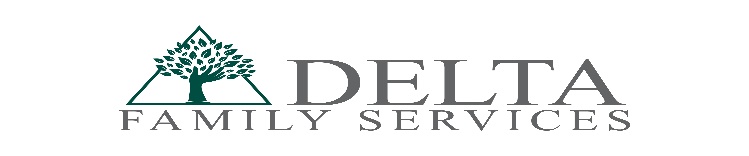 Do not have children around when logged into class.Class material is not suitable for children.April 2022  Do not have children around when logged into class.Class material is not suitable for children.April 2022  Do not have children around when logged into class.Class material is not suitable for children.April 2022  Do not have children around when logged into class.Class material is not suitable for children.PLEASE CHECK YOUR EMAIL FOR GOOGLE MEETS OR ZOOM INVITEPLEASE CHECK YOUR EMAIL FOR GOOGLE MEETS OR ZOOM INVITEMondayTuesdayWednesdayThursdayFridaySaturday124567Orientation 6-8:30pm8911Sexual Abuse/Defensive Parenting6-8:30 P.M.(Google meets)1213Medication Administration4-6 P.M.(zoom)1415AGENCY CLOSED!!1618Childhood Trauma 1 & PTSD6-8 P.M.(Google meets)1920New Training AlertOnline safety and Resources parents(what to look out for)6-7pm21De-escalation disciplineAnd reasonable parenting4-6pm(zoom)222325 Cultural Competency/LGTBQ6-8 P.M.(Google meets)2627Grief and loss/permanency4-6pm(zoom)282930